Hrvatska banka za obnovu i razvitak je razvojna i izvozna banka koja već 27 godina uspješno posluje zahvaljujući stručnosti i visokoj profesionalnosti svojih zaposlenika. U strategiji razvoja ljudskih potencijala svakom pojedincu nastojimo omogućiti ostvarenje osobnoga i profesionalnog potencijala. Ovim putem objavljujemo natječaj za dodjelu do: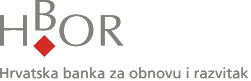 Hrvatska banka za obnovu i razvitak (HBOR)2 STUDENTSKE STIPENDIJEte zapošljavanje u Sektoru informacijskih tehnologija po završetku studijaTko može konkurirati za stipendiju HBOR-a (obvezni kriteriji)?Redovni studenti 3. godine preddiplomskog studija, 1. ili 2. godine diplomskog studija na sljedećim fakultetima:Prirodoslovno-matematički fakultet (PMF) – Matematički odsjek, smjerovi: Matematička statistika, Računarstvo i matematika ili Financijska i poslovna matematikaEkonomski fakultet u Zagrebu (EFZG), smjer: Menadžerska informatikaFakultet elektrotehnike i računarstva u Zagrebu (FER), studijski programi: Elektrotehnika i informacijska tehnologija, Informacijska i komunikacijska tehnologija ili RačunarstvoFakultet organizacije i informatike (FOI), Studij informatike, smjerovi: Informacijsko i programsko inženjerstvo (IPI), Organizacija poslovnih sustava (OPS) ili Baze podataka i baze znanja (BPBZ)Tehničko veleučilište u Zagrebu, smjerovi: Studij elektrotehnike ili Studij informatike Algebra visoko učilište, smjerovi: Programski smjer, Studij informatike ili Podatkovni smjer Visoka škola za informacijske tehnologije, smjerovi: Programiranje, Baze podataka i web dizajn, Računalni sustavi i mreže ili Informacijski sustavi Veleučilište Velika Gorica, smjer: Informacijski sustavi  Fakultet elektrotehnike, računarstva i informacijskih tehnologija u Osijeku, studijski programi: Računarstvo ili Elektrotehnika - smjer Komunikacije i informatikaFakultet elektrotehnike, strojarstva i brodogradnje u Splitu, studijski programi: Računarstvo ili Elektrotehnika i informacijska tehnologija - smjer Komunikacijska i informacijska tehnologijaIli na srodnim fakultetima i studijskim programimaStudenti koji izvrsno znaju hrvatski jezik u govoru i pismuStudenti koji izvrsno znaju engleski jezik u govoru i pismuŠto HBOR nudi stipendistima?Stipendiju od najmanje 2.200,00 kuna do najviše 2.700,00 kuna neto mjesečno koja će se isplaćivati tijekom 12 mjeseci, a u trajanju od jedne do tri akademske godine Obavljanje stručne praksePružanje pomoći oko izbora i izrade diplomskog radaUčenje u okviru edukacijskoga i mentorskog programa, kreiranoga za stipendistePosao odmah po završetku fakulteta u HBOR-u u Zagrebu, u Sektoru informacijskih tehnologija, na jednom od sljedećih radnih mjesta: programer, sistem analitičar ili sistem administratorRad u HBOR-u omogućuje:Rad u poticajnome i dinamičnom radnom okruženjuRad na modernim platformama (IaaS, SaaS, O365, DWH, SOA, Azure, BPM i dr.)Rad s najnovijim tehnologijama (Spring, Hibernate, Angular, Vaadin, Node.js, Power Bi i dr.)Mogućnost daljnjega osobnog i profesionalnog razvojaKoje su obveze stipendista? Stipendisti su obvezni:Redovito izvršavati obveze na fakultetuZavršiti studij (obraniti završni ili diplomski rad) najkasnije 6 mjeseci nakon završetka zadnje akademske godine Pohađati edukacijski i mentorski program u HBOR-u u Zagrebu, kreiran za stipendiste, u trajanju od 80 satiPo završetku studija zaposliti se u punom radnom vremenu u HBOR-u, u Zagrebu, a prema ponudi koju će HBOR u roku od 30 dana od završetka studija ponuditi stipendistiOstati u radnom odnosu u HBOR-u, u trajanju od jedne kalendarske godine za svaku akademsku godinu za koju je primao stipendiju, od kojih će prvu godinu provesti u pripravničkom stažuVratiti cijeli iznos stipendije ukoliko ne izvrši ugovornu obvezu, samovoljno odustane od studija, promijeni fakultet ili ukoliko stipendist otkaže Ugovor o stipendiranju iz bilo kojeg razlogaVratiti razmjerni dio stipendije ukoliko prestane radni odnos zbog otkaza ugovora o radu od strane stipendista, sporazuma ili zbog otkaza ugovora o radu iz razloga koji leži na strani stipendista, a prije isteka ugovorne obvezeKako izvršiti prijavu?Prijava se vrši popunjavanjem prijavnog upitnika koji se nalazi na mrežnoj stranici HBOR-a. Upitnik sadrži osnovne informacije o kandidatu, kao i sljedeće izjave: Izjavu studenta da je dostupan za sudjelovanje u cijelome edukacijskom i mentorskom programu u trajanju od 80 satiIzjavu studenta da nije korisnik druge stipendije, ako nije korisnik druge stipendijeUz popunjeni prijavni upitnik obvezno je na e-mail stipendije@hbor.hr poslati sljedeće dokumente:Motivacijsko pismo i životopisPresliku potvrda o postignućima na relevantnim natjecanjima, priznanjima, nagradama i dodatnom obrazovanju, ako ih student posjedujeRok za prijavu je: 31.10.2019.Napomena: tijekom selekcijskog postupka bit će potrebno dostaviti:Presliku potvrde o upisu na fakultet za akademsku godinu 2019./2020.Presliku indeksa i prijepis ocjena svih položenih ispita (potvrda o ukupnom prosjeku ocjena)Ako navedene potvrde možete pribaviti ranije, možete nam ih poslati na e-mail zajedno s ostalom dokumentacijom.Kako ćemo izabrati stipendiste?U razmatranje će biti uzeti samo studenti koji zadovoljavaju objavljene obvezne kriterijSelekcijski postupak čine stručno testiranje, psihologijsko testiranje i selekcijski razgovoriPrednost kod odabira imat će studenti koji zadovoljavaju sljedeće poželjne kriterije:visoka motivacijapsihologijski profil sukladan zahtjevima radnog mjestavisoki prosjek ocjena tijekom studiranja (pri vrednovanju uzet će se u obzir ostvareni ECTS bodovi i ostvarene ocjene)nagrade, uspjesi na relevantnim natjecanjima, dodatne edukacije i certifikatiprva stipendija studenta, temeljem izjave da nije korisnik druge stipendijevisoka razina stručnih znanja (razina znanja testira se tijekom selekcijskog postupka)Kandidati će o ishodu natječaja biti obaviješteni e-mailom. Imena stipendista bit će objavljena na web stranici HBOR-aKako se regulira pravo na stipendiju?HBOR će s korisnikom stipendije sklopiti Ugovor o stipendiranju kojim se uređuju međusobna prava i obveze Banke i studenta korisnika stipendije